AKO SA ŽILO V STREDOVEKU – Pracovný list(zakrúžkujte alebo doplňte správnu odpoveď)Väčšina ľudí v stredoveku žila na ..................................... .Čo získali mestá od kráľa alebo zemepána?tituly výsadyMestá boli strediskami:obchodu a remesielobchodu a poľnohospodárstvaStredoveké mestá patrili buď kráľovi alebo ................................................................. .Ľudia na vidieku sa zaoberali:priemyslompoľnohospodárstvomHlavnými miestami obchodovania v tomto období boli ...................................................... a .............................................................. .Štáty mali stále hlavné mestá.pravdanepravdaMešťania sa delili na:kupcov, obchodníkov a remeselníkovkupcov, obchodníkov a finančníkovRemeselníci sa združovali, podľa toho čo vyrábali, do ............................................. .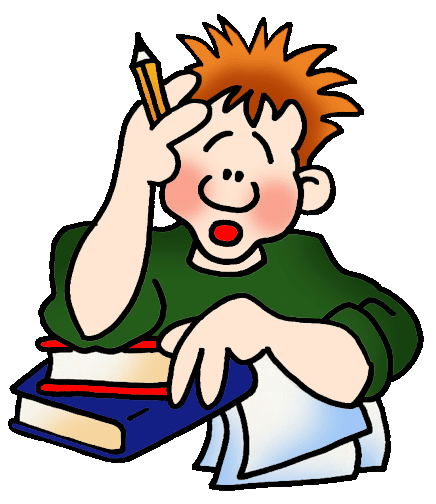 